ELMS SCHOOL JOB PROFILE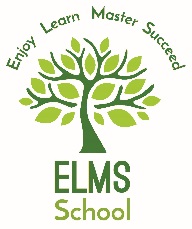 The SchoolElms School is a day special school for pupils aged 6 to 16 years.  All pupils have a statement of Special Educational needs.  Most have complex behavioural, social, emotional and mental health difficulties and additional learning difficulties, such as ADHD, adolescent psychiatric problems, attachment disorder issues along with challenging behaviours.  The BESD pupils have deep-seated and long-term emotional needs, but are functioning at a higher academic level.  A high percentage of pupils also have Autistic Spectrum Disorders. EmploymentThe post holder is expected to work within the rules and regulations laid down in the current “Kent Scheme” manual. The Head Teacher will take notice of advice given by professional associations.The post holder will demonstrate a commitment to the aims, vision, development plan and policies of the school. In return the management are committed to support in the training and development of all members of staff. We aim to provide staff with the skills they need to fulfil their duties so that we achieve the highest standards in all we do.The post holder will share responsibility for identifying their own individual training needs and will demonstrate a commitment to work collaboratively and co-operatively to fulfil these.Deployed by:	Head of Pupil Personal Development and Behaviour Accountable to:	HeadteacherAppraiser:    	Head of Pupil Personal Development and BehaviourPURPOSE OF JOBProvide social, emotional and behavioural support for pupils as required.  The post holder will plan, prepare and deliver interventions under guidance from the Head of Pupil Personal Development and Behaviour to support pupils’ readiness to learn in classes and will analyse the impact of these interventions.Support pupils in their education, social development and welfare.Be flexibly deployed according to the changing needs of the pupils and school.Provide cover for absence as required.Be a lead professional within school for Team Teach and help deliver training to Elms staff.Attend weekly behaviour team meetings and make positive contributions.Attend monthly specialism team meetings and support the development of behaviour management and emotional support across the school.PRINCIPAL ACCOUNTABILITIESAssume HLTA responsibilities as directed by the Headteacher.Deliver interventions to identified pupils and provide feedback to support pupils’ learning.Provide a stimulating, safe environment in which to deliver interventions.Monitor and evaluate pupil responses to learning activities through a range of assessment and monitoring strategies against pre-determined learning objectives, providing feedback and reports to teachers and SLT. Support the class teacher by supporting pupils in class as necessary to ensure that they can access learning.  Support the role of parents in pupils’ learning and lead meetings with parents to provide constructive feedback on pupils’ progress to ensure pupils develop the ability to manage their own behaviours.Act as a role model and establish a clear framework for discipline in line with established policies, anticipate and manage behaviour to promote pupils’ self-control and independence to ensure good behaviour and respect for others is maintained.Use detailed knowledge and specialist skills to support pupils’ learning, establishing productive working relationships, promoting inclusion and working to support pupils consistently whilst recognising and responding to individual needs.  This will ensure equality of opportunity and ensure learning outcomes are achieved for all pupils.Understand and comply with policies and procedures relating to child protection, equal opportunities, health, safety, security, confidentiality and data protection, reporting concerns to an appropriate person to maintain a safe and secure learning environment.Contribute to the overall work/aims of the school, establish constructive relationships and communicate with other agencies/professionals, to support the achievement and progress of pupilsParticipate in training and other learning activities as required and attend relevant meetings to ensure own continuing professional development.To work in accordance with the Positive Handling Policy and when necessary to use Team Teach Strategies.To work with the child’s tutor to devise and monitor a “behaviour support plan” as required.To regularly monitor the support plan and make notes on progress and/or additional needs.To make a report, in person or written, at any review meetings or at   parent meetings, including parent open evenings.To attend the child’s annual/transition review meetings and report on the existing support plan and contribute to its review. Person Specification:  HLTA Pupil Personal Development and BehaviourThe following outlines the criteria for this post. Applicants who have a disability and who meet the criteria will be shortlisted.   Applicants should describe in their application how they meet these criteria.Name:Name:Date:Job Title:  HLTA, Pupil SupportJob Title:  HLTA, Pupil SupportJob Title:  HLTA, Pupil SupportJob Title:  HLTA, Pupil SupportJob Title:  HLTA, Pupil SupportJob Title:  HLTA, Pupil SupportJob Title:  HLTA, Pupil SupportJob Title:  HLTA, Pupil SupportJob Title:  HLTA, Pupil SupportJob Title:  HLTA, Pupil SupportJob Title:  HLTA, Pupil SupportJob Title:  HLTA, Pupil SupportJob Title:  HLTA, Pupil SupportJob Title:  HLTA, Pupil SupportSALARY INFORMATION:SALARY INFORMATION:SALARY INFORMATION:SALARY INFORMATION:SALARY INFORMATION:SALARY INFORMATION:SALARY INFORMATION:SALARY INFORMATION:SALARY INFORMATION:SALARY INFORMATION:SALARY INFORMATION:SALARY INFORMATION:SALARY INFORMATION:SALARY INFORMATION:Hours: 3333Weeks:39Band:7Point:Point:Allowances:Allowances:Allowances:SENHours of WorkHours of WorkHours of WorkHours of WorkHours of WorkHours of WorkHours of WorkHours of WorkTotal breaks:  Total breaks:  Total breaks:  Total breaks:  Total breaks:  Total breaks:  Agreed By ……………………………….	Job Holder	                                                       Approved By ………………………………………..	ManagerCRITERIA 1. SKILLS, KNOWLEDGE & APTITUDESAn outstanding practitioner A thorough understanding of various behaviour management techniquesGood communication skillsAn ability to relate well to children, staff, parents and othersA sound knowledge of assessment, recording and reporting procedures Thorough knowledge of the difficulties faced by pupils with SEMHKnowledge and understanding of how children learn.Physical fitness and emotional resilience2. QUALIFICATIONS & TRAININGEvidence of on-going professional developmentMinimum of GCSE grade C in PE/Sports Science3. EXPERIENCEExtensive experience in working with children or adults with SEMH difficulties and challenging behavioursProven track record of an ability to engage with and motivate challenging pupils.4.  PROFESSIONAL             CONDUCTA flexibility of approach to a variety of issues Willingness and ability to listen and inspire confidence in colleaguesAbility to motivate and support colleaguesProfessional integrityA passion for making a difference to children and willingness to go the extra mileRole model for positive beahviour5.  VALUES & ETHOSA desire to promote the Fundamental British Values and the SMSC agendaA belief that every child has potential and promise to succeed and progress